Proposal for Standard Minor Revisions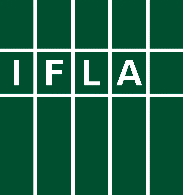 Please use this form to record minor revisions. Minor revisions are:Updated linksMinor copy editsChange in terminologyErrataFor major updates (e.g., content, data) please complete and submit the Standard Proposal FormIndicating minor revisionsYou may indicate requested minor revisions in one of two ways:Submit a word document, which includes tracked changes.  Please include reasons for revision using the comments feature. Please contact the Professional Support Officer for the most recent version of the document.Complete the table below indicating existing text and requested changes; the committee responsible for the standard has the option to recommend that the revisions to the document be carried out by the committee. *A printed name represents the signature for the purposes of submitting this proposal.Please return this completed form to the Professional Support Officer professionalsupport@ifla.org along with the draft standard document.Standard informationResponsesExisting name of standardChanges to requested name and or versioningDate and person who approved minor revisionsLocation: Page number/ Paragraph number/ Table or ChartExisting textRevised textReason for revisionAuthorisation*NameDatePerson with overall lead responsibilityOfficer(s) of the committee with lead responsibilityThe Chair of the Division to which the proposing committee belongs; (for units not belonging to a Division, the Chair of the Advisory Committee on Standards) 